İlçesi			:Karesi                                                                                                             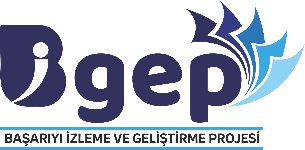 Okul/Kurum Adı	:Şamlı İmam Hatip OrtaokuluOKUL ÇALIŞMA RAPORUAKADEMİK ALANDA YAPILAN ÇALIŞMALAR (ORTAOKUL-ORTAÖĞRETİM KURUMLARI)BAŞARIYI İZLEME VE GELİŞTİRME(BİGEP) PROJESİNİN İLGİLİ MADDESİYAPILAN ÇALIŞMALAR(ÖZET OLARAK BELİRTİLECEKTİR)YAPILAN ÇALIŞMADAN SORUMLUYÖNETİCİ VEYA ÖĞRETMENYAPILAN ÇALIŞMAYA AİT BAĞLANTI ADRESİ(WEB SAYFASI, SOSYAL MEDYA HESAPLARI)ÇALIŞMANIN BAŞLAMA VE BİTİŞ TARİHLERİ1.7 Okullarda 7.-8. ve 11.- 12. Sınıflar için Danışman Öğretmenlik sistemi oluşturulur ve bu sistemegöre okul kapasitesine uygun olarak öğretmen - öğrenci eşleşmesi yapılır ve öğretmenler sorumluoldukları öğrencilerin izleme ve takibini yüz yüze/çevrimiçi ortamda yapar.7. ve 8. sınıf öğrencilerimiz ders öğretmenlerimize pay edilmiştir. Öğretim ve sınava hazırlık süreçlerinde yaptıkları çalışmalar, kişisel çalışma programlarına uyup/uymadıkları takip ve rehberlik edilmektedir.Semih ERCAN (Müdür Yardımcısı)Ozan TİMUR (Proje Yürütücüsü)https://samliiho.meb.k12.tr/icerikler/danisman-ogretmenlik_12372936.html2021-2022 Eğitim-Öğretim Yılı1.14 İl-İlçe-Okul Proje Yürütme Kurulları tarafından, kamu-özel kurum ve kuruluşlar, alanında başarılı kişilerle işbirliği yapılarak “Yüz Yüze/Çevrimiçi Kariyer Günleri” düzenlenir.“Kariyer Buluşmaları” etkinliklerinde farklı meslek gruplarından misafirlerimiz ile öğrencilerimizi bir araya getiriyoruz. Öğrencilerimiz mesleklerin olumlu/olumsuz yönlerini, kişiye katkılarını, topluma hangi açılardan faydalı olduklarını vs. birinci ağızdan dinliyorlar. interaktif yapılarak akıllarına takılan soruları misafirimize yönelterek cevaplarını samimi bir şekilde öğreniyorlar.Semih ERCAN (Müdür Yardımcısı)Ozan TİMUR (Proje Yürütücüsü)https://samliiho.meb.k12.tr/icerikler/kariyer-bulusmalari_12373049.html2021-2022 Eğitim-Öğretim Yılı1.4 Yüz yüze/uzaktan eğitim-öğretim faaliyetleri kapsamında yapılacak olan akademik başarıyı artırmaya yönelik çalışmalar okul yönetiminin koordinasyonunda Rehberlik Hizmetleri Yürütme Komisyonu, Sınıf-şube rehber öğretmenleri ve Zümre Öğretmenleri işbirliği ile gerçekleştirilir.Merkezi sınav başarısını arttırmaya yönelik Soru Çözüm Odaları oluşturulmuştur. Öğrencilerimiz planlanan saatlerde yapamadıkları soruları öğretmenlerine sorarak eksiklerini kapatmaktadırlar.Semih ERCAN (Müdür Yardımcısı)Ozan TİMUR (Proje Yürütücüsü)https://samliiho.meb.k12.tr/icerikler/soru-cozum-odasi_12372972.html2021-2022 Eğitim-Öğretim Yılı